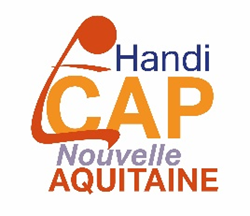 DEMANDE D’ADHESION OU RENOUVELLEMENT D’ADHESION Année : Nom/prénom du Président (e) ou responsable es-qualité signataire : …………………………………………………………………………………………………………………..Date et signature :……………………………………………………………………………………………...Pour les nouveaux adhérents uniquementAprès validation de votre demande d’adhésion par le CA de HCNA, vous pourrez effectuer le règlement de votre cotisation annuelle de 100€ (année civile)- Soit par chèque de 100 € pour la cotisation 2021 à l’ordre de Handi CAP Nouvelle Aquitaine. - Soit  par un virement  de 100€ : RIB HCNA Société Générale BX       IBAN  FR76   3000 3043   0200   0500   5029   107      BIC   SOGEFRPPRenseignementsROY Laurence, coordinatrice Handi CAP Nouvelle-Aquitaine, 436 av de Verdun, 33700 Mérignac/ 05 56 12 39 39contact@handi-cap-nouvelleaquitiane.fr  https://www.handiloisirs-nouvelleaquitaine.fr  fb  Handi CAP Nouvelle AquitaineNOM DE VOTRE STRUCTURE :Statut :……………………………………………………………………………………………………………….Adresse : ……………………………………………………………………………………………………………………………………………………………………………………………………………………………………………………Téléphone …………………………………………………………………………………………………………..Mail ………………………………………………………………………………………………………………….Secteur d’activité …………………………………………………………………………………………………Descriptif (succinct) de votre activité ou de vos activités A remplir la 1ère année seulement……………………………………………………………………………………………………………………………………………………………………………………………………………………………………………………………………………………………………………………………………………………..Représentants de votre structure à l’Assemblée Générale de handi CAP Nouvelle-AquitaineTitulaire 1 :Nom : …………………………………  	Prénom : ………………………………………………..Fonction : …………………………………………………………………………………………………...Téléphone :……………………………………Mail ………………………………………………………Titulaire 2 :Nom : …………………………………  	Prénom : ………………………………………………..Fonction : ………………………………………………………………………………………………….Téléphone :……………………………………Mail ………………………………………………………..